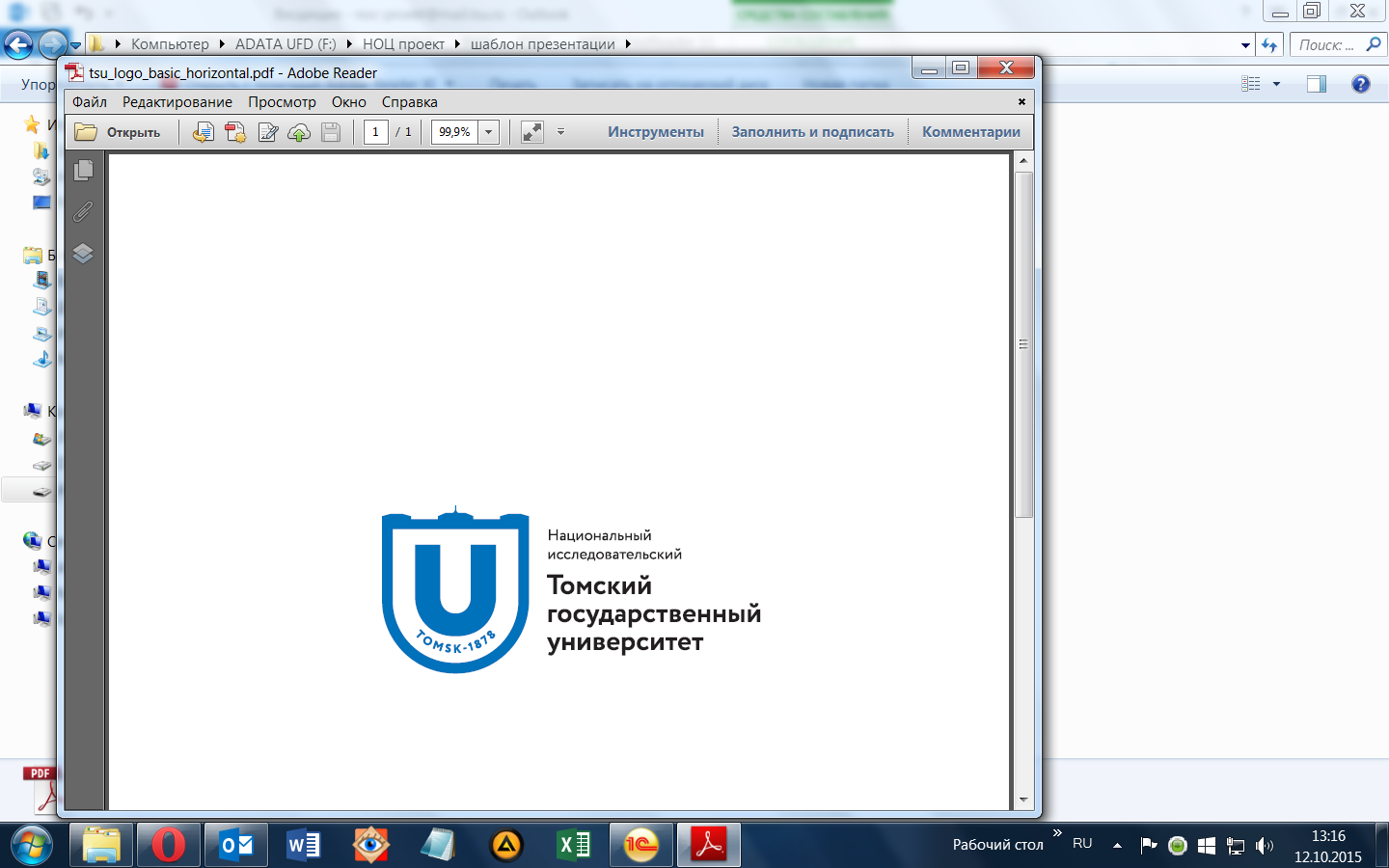 ОТЧЁТ О РЕАЛИЗАЦИИ ПРОЕКТА 01.09.2019 – 30.11.2019Создание электронного каталога экспонатовКлуба СКАТ ТГУПроектный менеджер Черникова Мария, директор ЦПД СКАТ ТГУТомск 2019СодержаниеКраткая аннотация выполненных работ и достижение КПЭ проектаПримеры фотографий экспонатов с описаниемПримеры виртуальной модели музеяПримеры страниц электронного каталога музеяСценарий экскурсииЗаключениеКраткая аннотация выполненных работ и достижение КПЭ проектаПроект был нацелен на создание электронного каталога экспонатов Клуба СКАТ ТГУ с элементами дополненной реальности для проведения просветительских программ, вхождения в единый музейный комплекс Университета и использования онлайн-доступа к коллекциям для научных исследований.Результаты проекта по задачамНашей целью было создание электронного каталога с дополненной реальностью экспонатов музея для сохранения наследия и традиций университетского подводного клуба СКАТ. Представление музейных коллекций в электронном виде охватывает широкую аудиторию студентов и преподавателей, школьников и жителей города, что в полной мере позволяет реализовать просветительскую и патриотическую миссию клуба, а также третью роль университета. Для достижения цели представляемого проекта реализованы следующие задачи:В ходе решения задач обеспечено достижение следующих запланированных КПЭПриложение 1.1.Примеры фотографий экспонатов с описанием Ссылка на сайт: http://www.skate.tsu.ru/gallery/view_gallery/muzey--312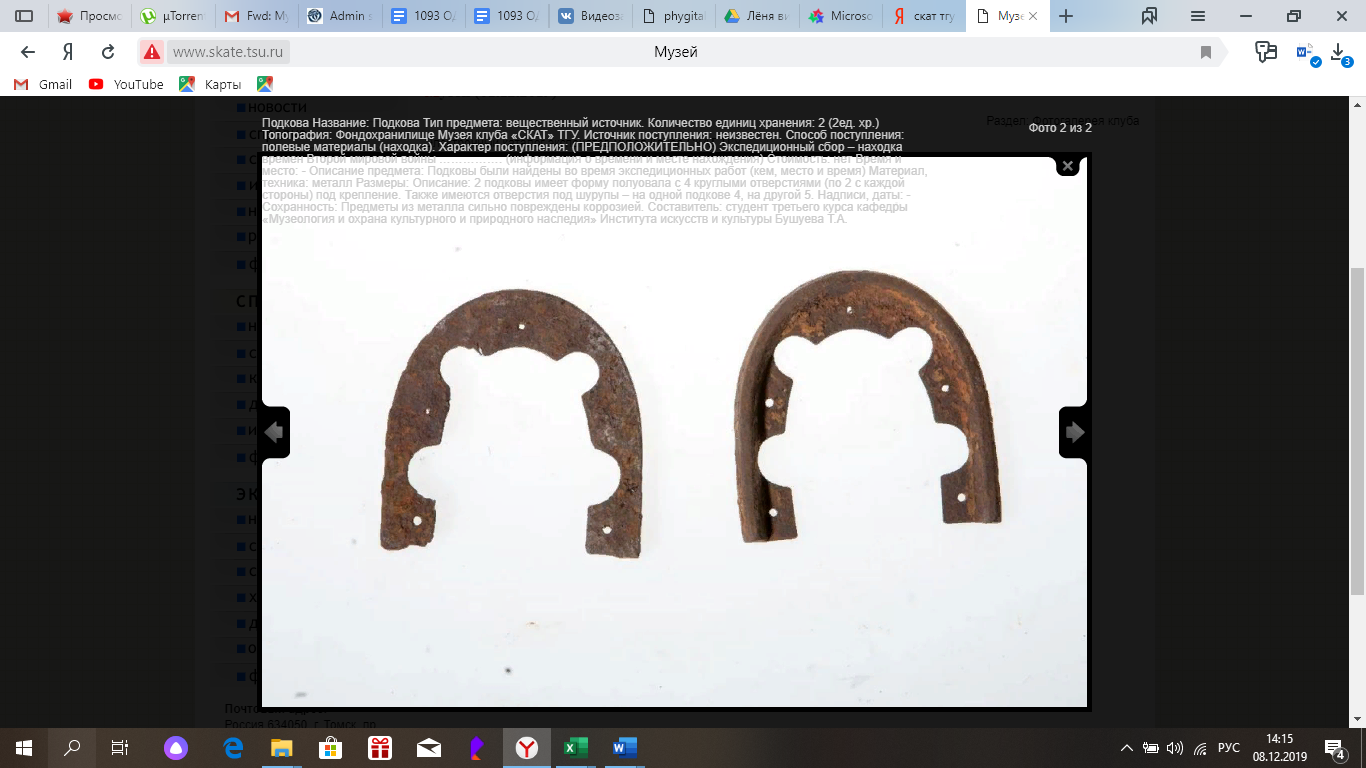 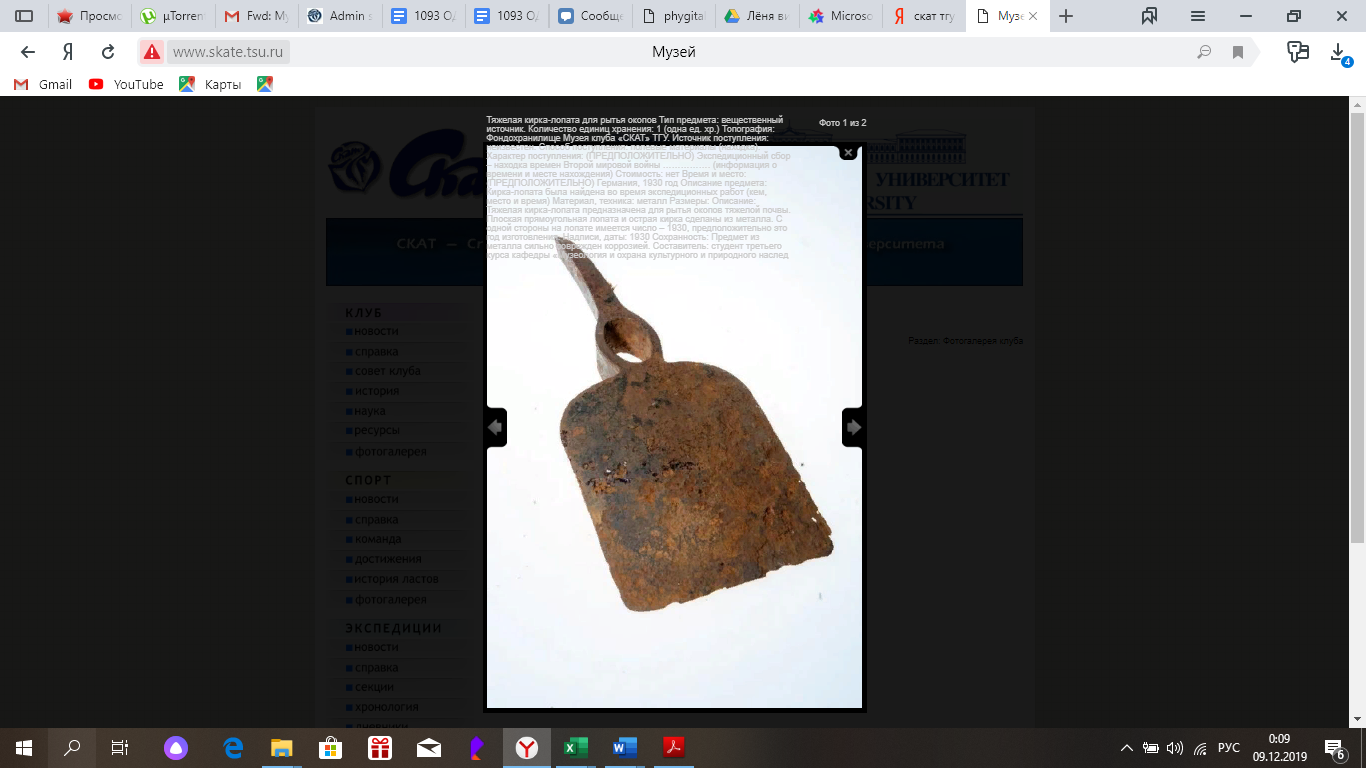 Примеры фотографий экспонатовСсылка на фотографии: https://yadi.sk/d/JdhTFTRf_tYhYQ/28%D0%BC%D0%B0%D1%8F2019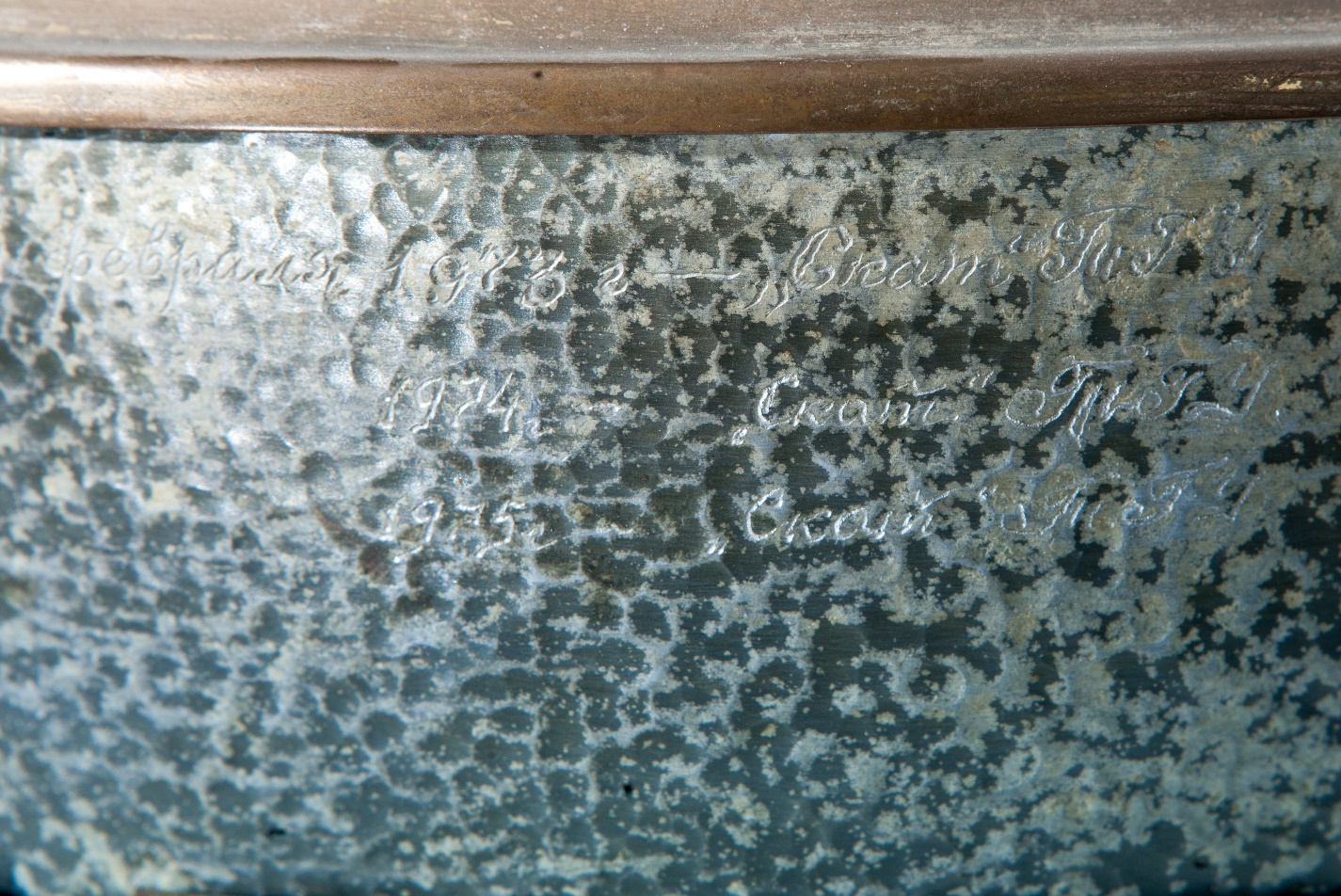 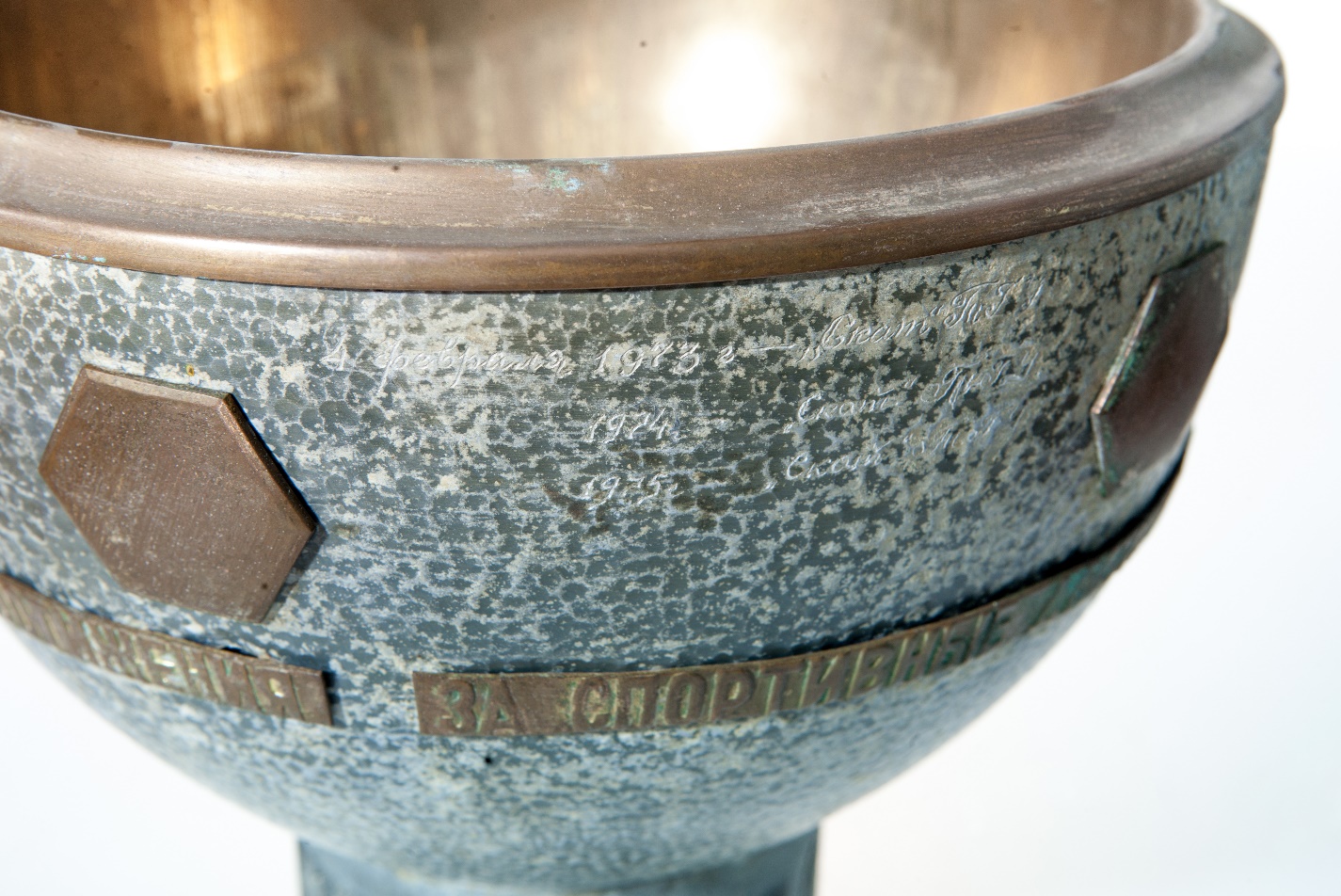 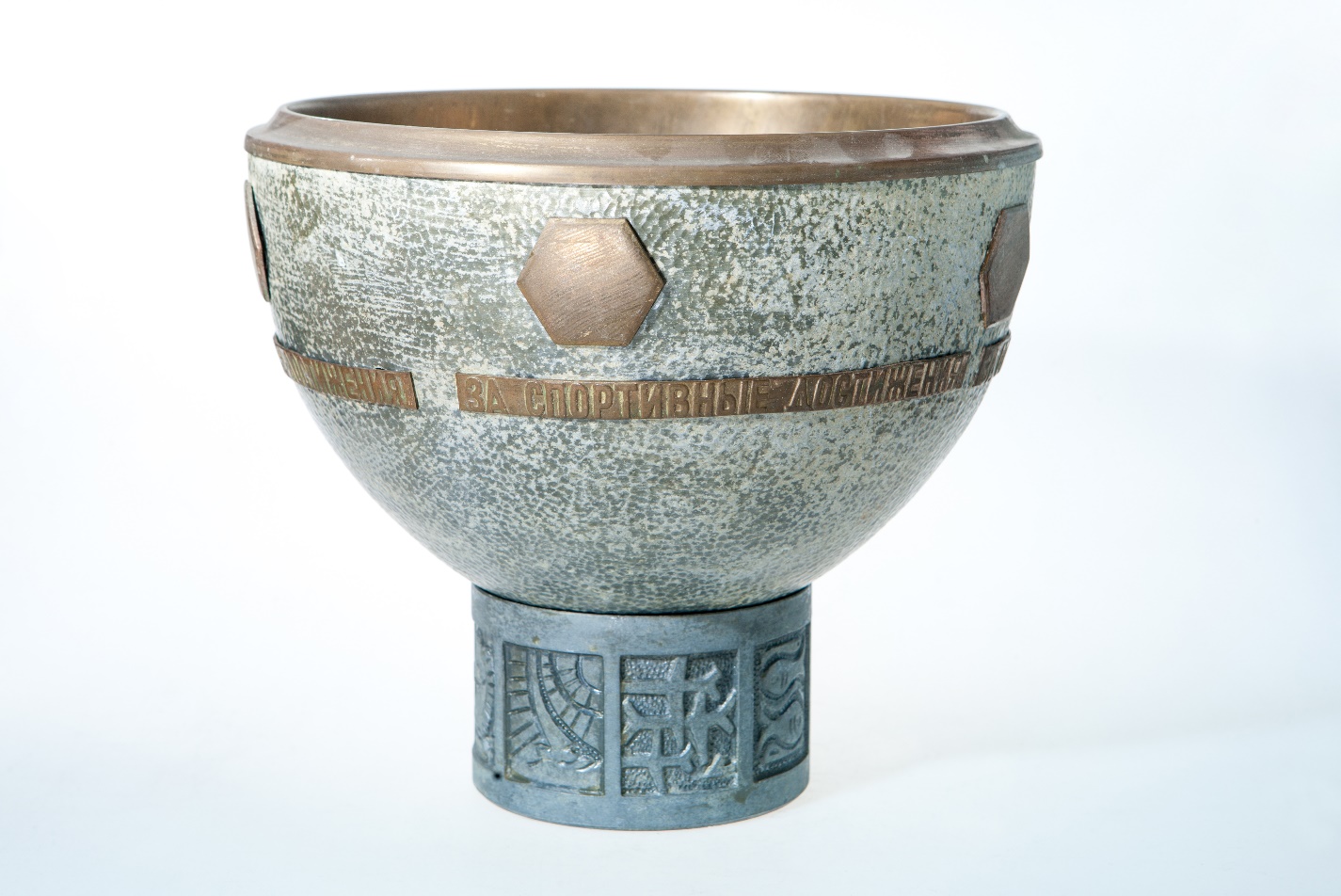 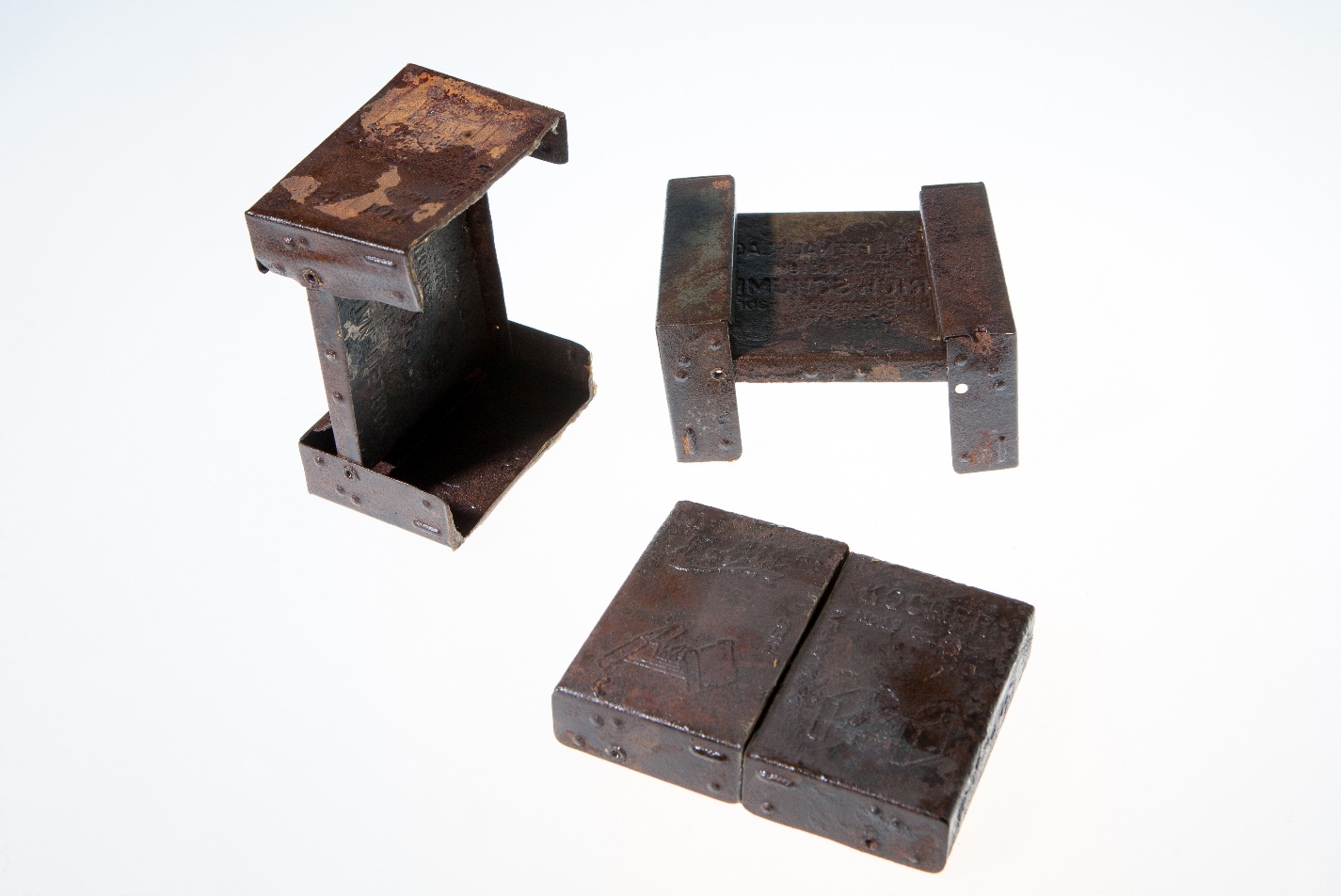 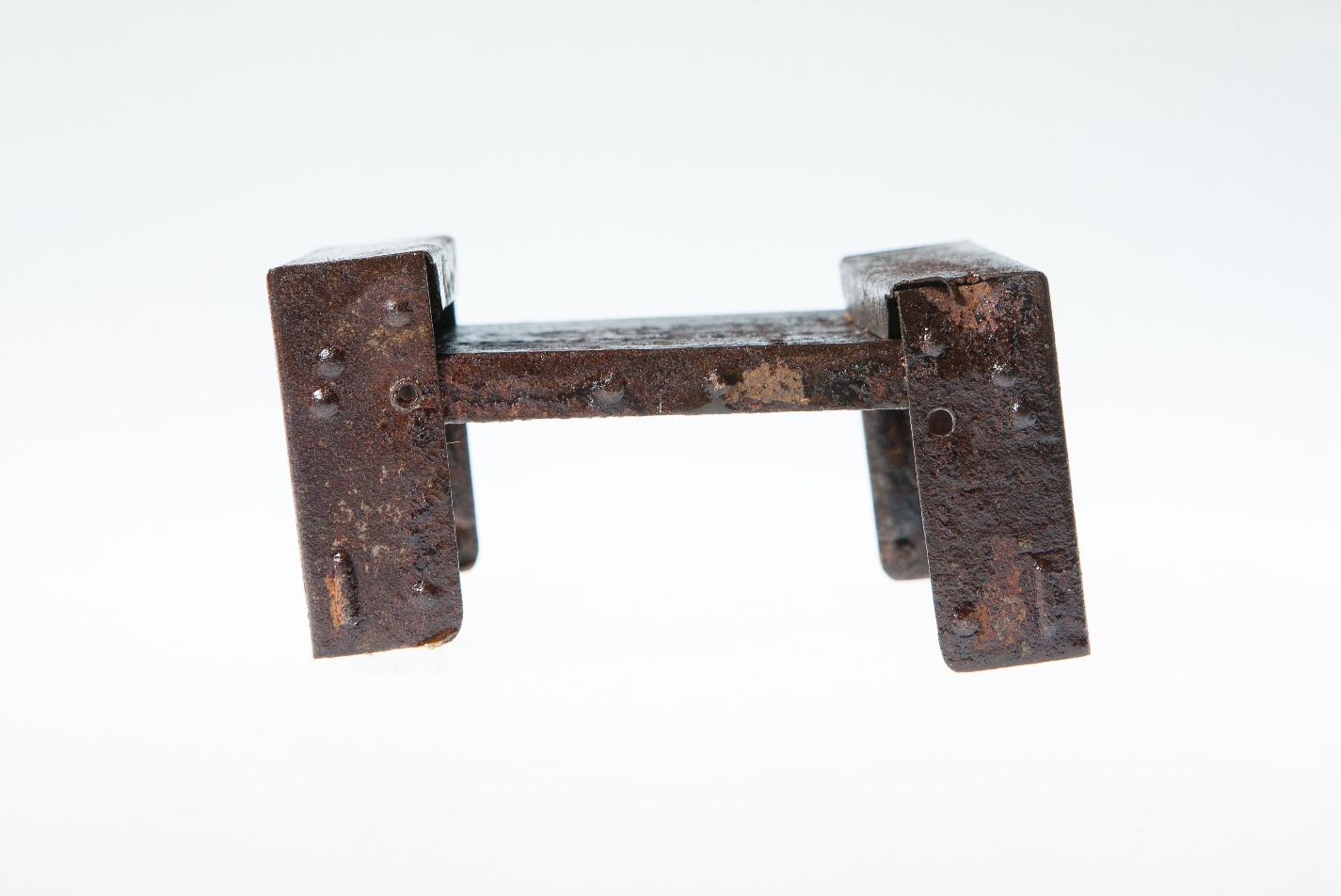 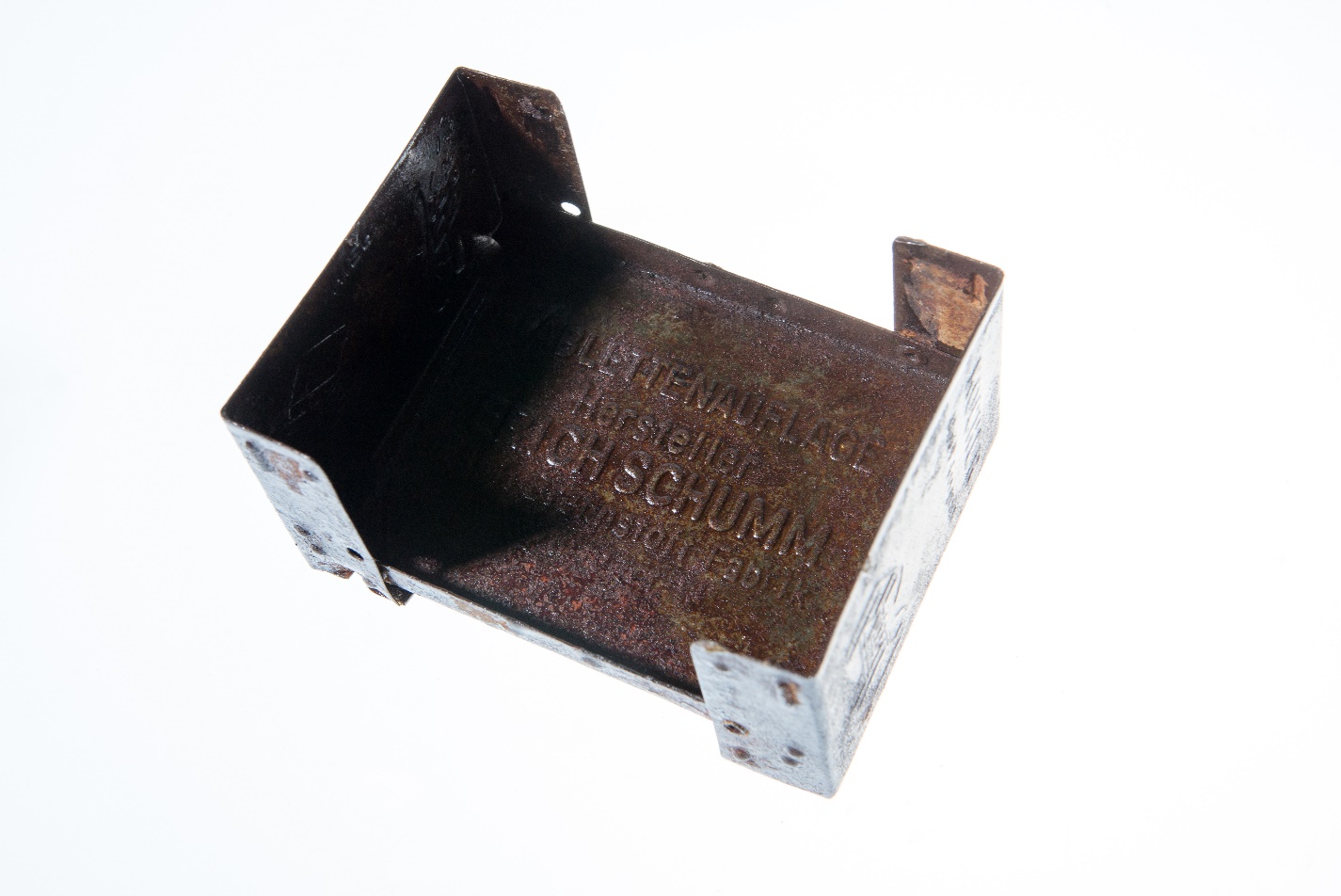 Приложение 1.2.Примеры виртуальной модели музеяСсылка для просмотра: http://phygitality.ru/scat/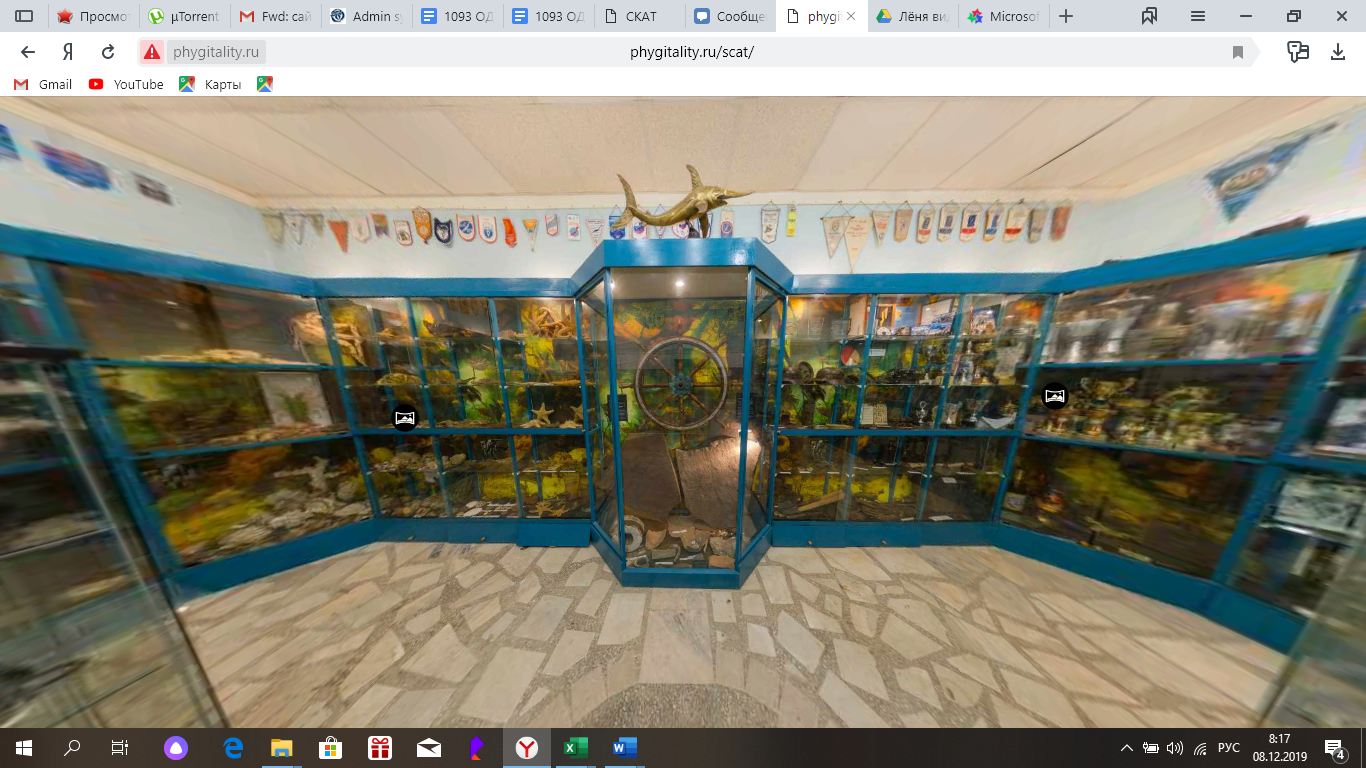 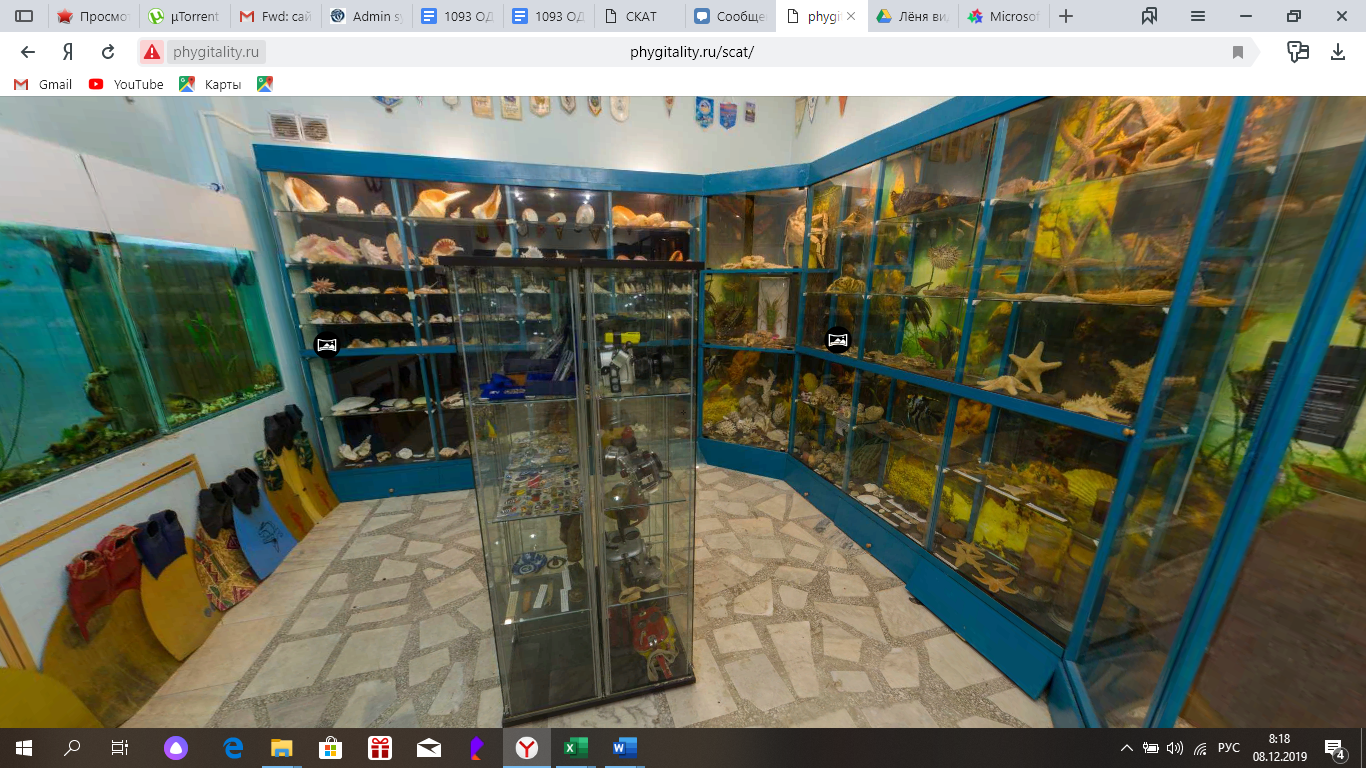 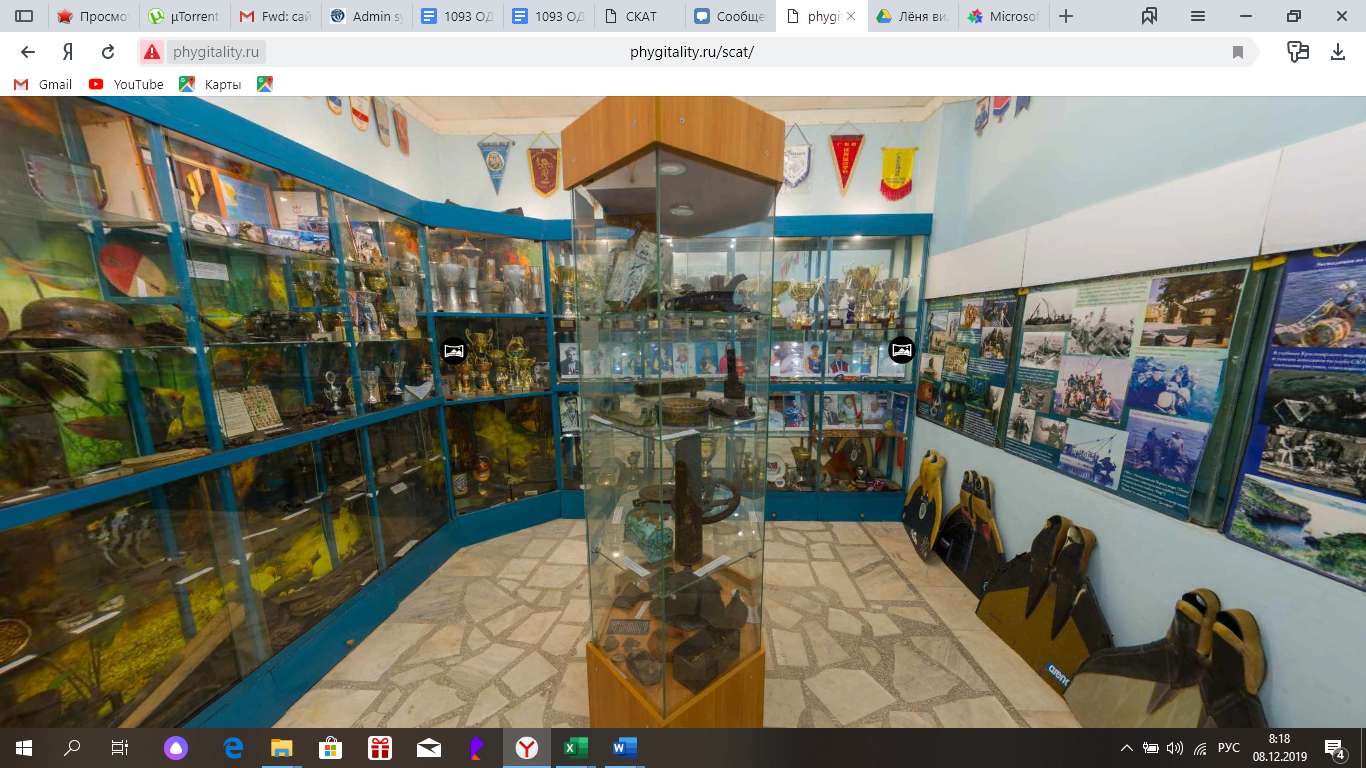 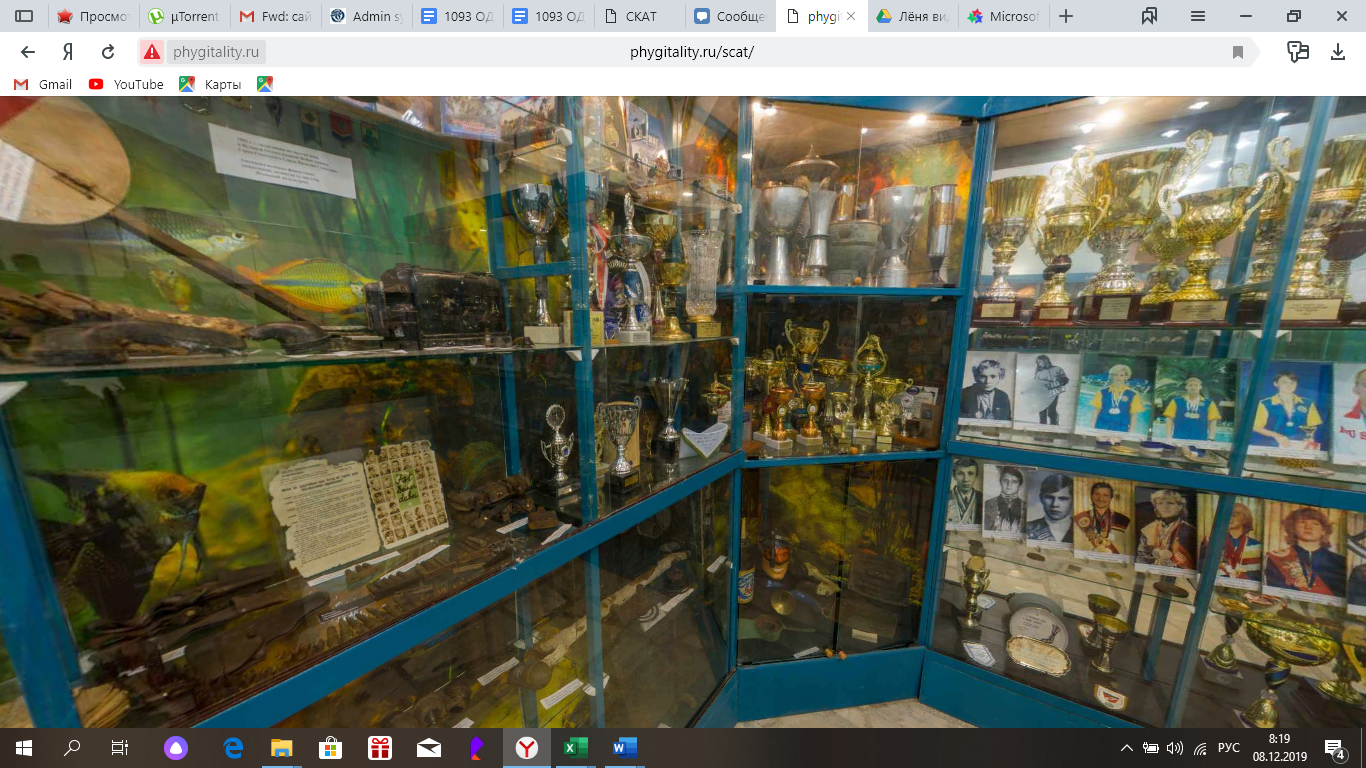 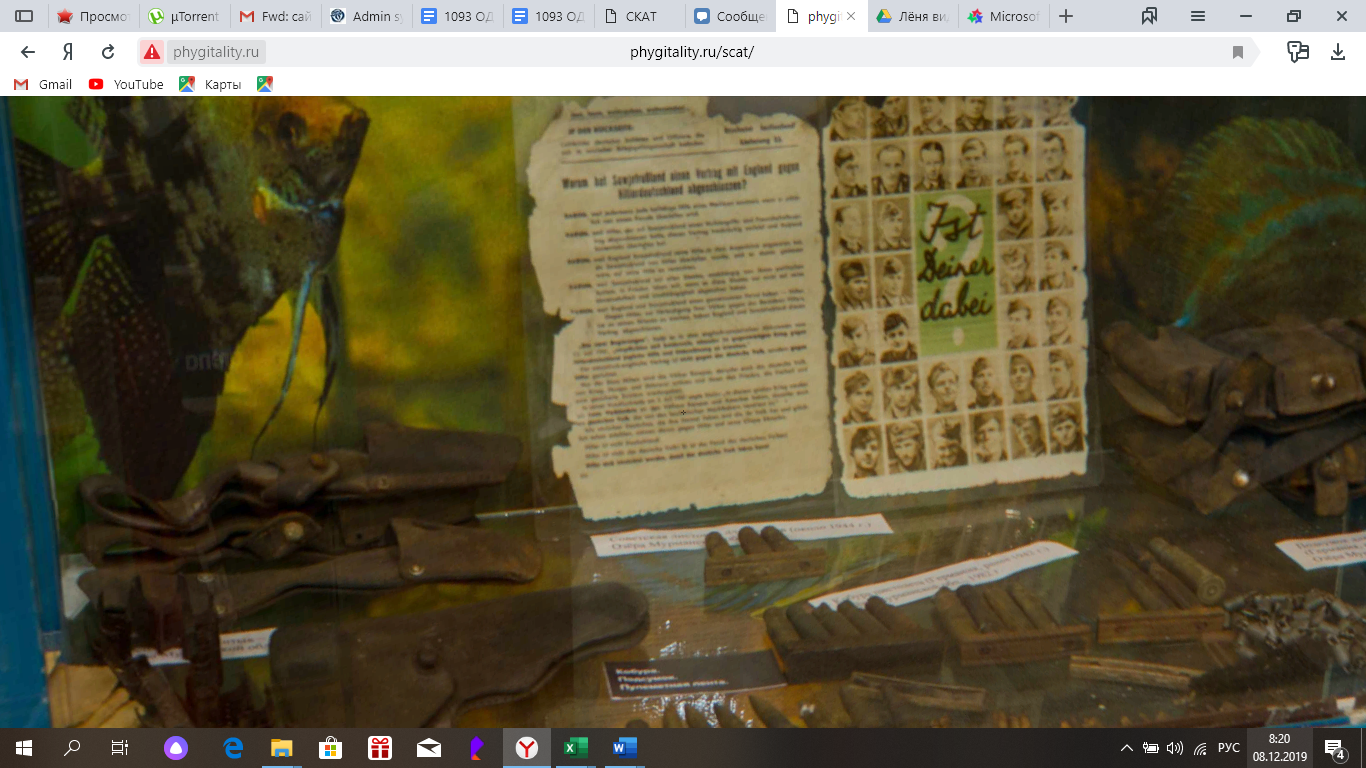 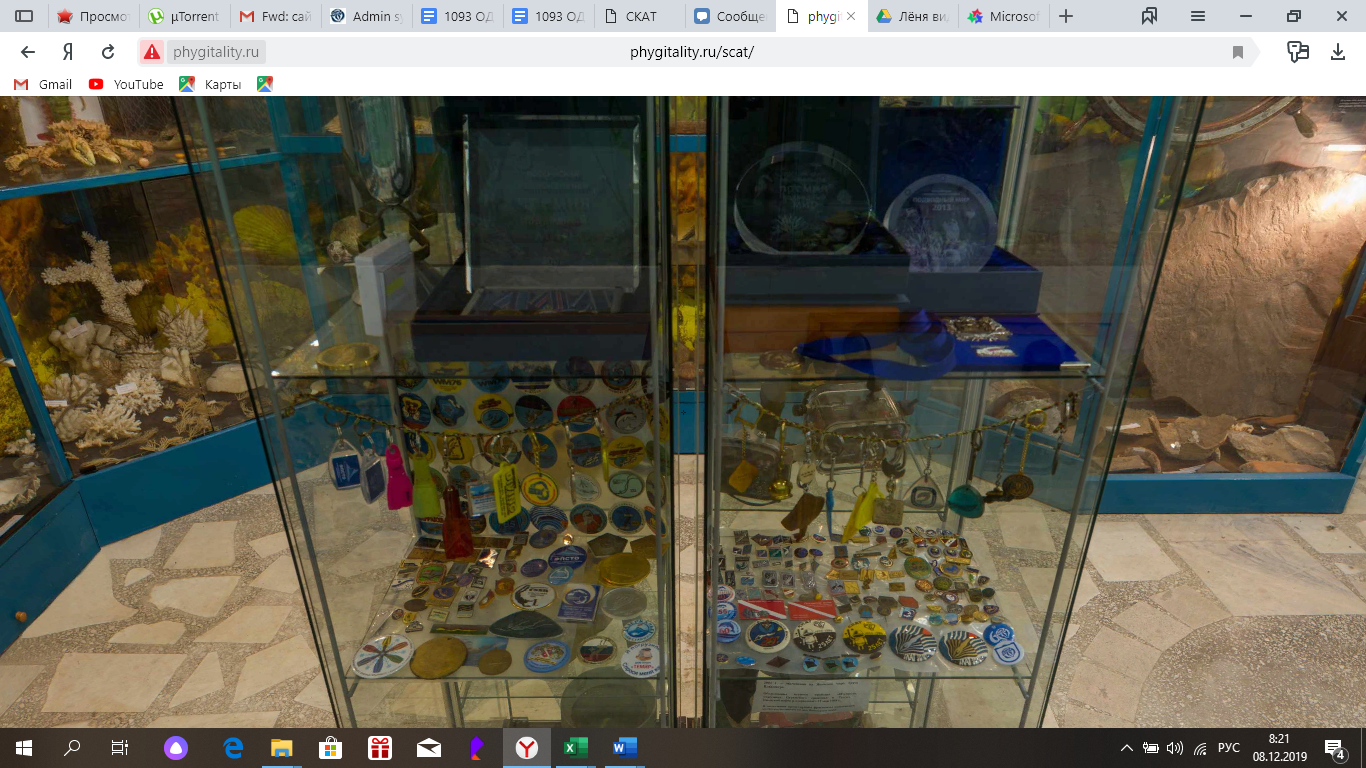 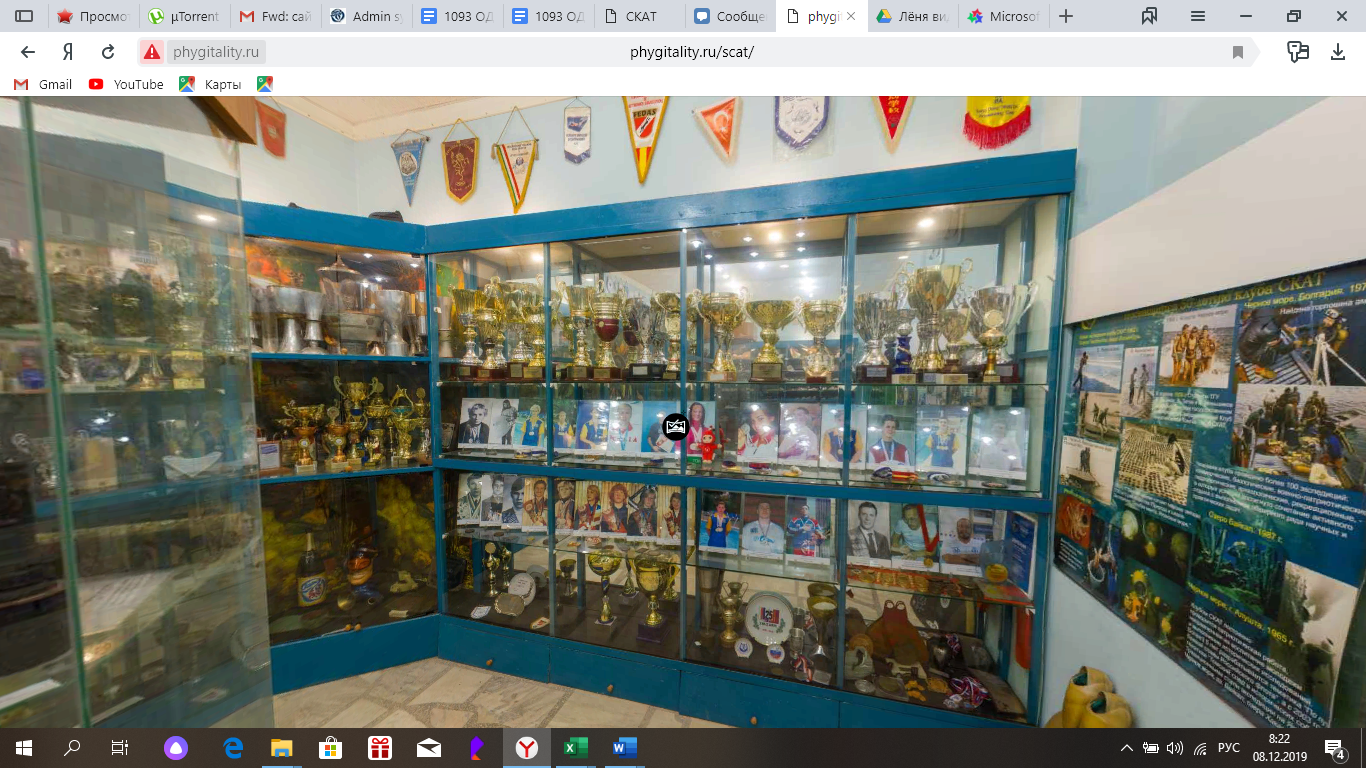 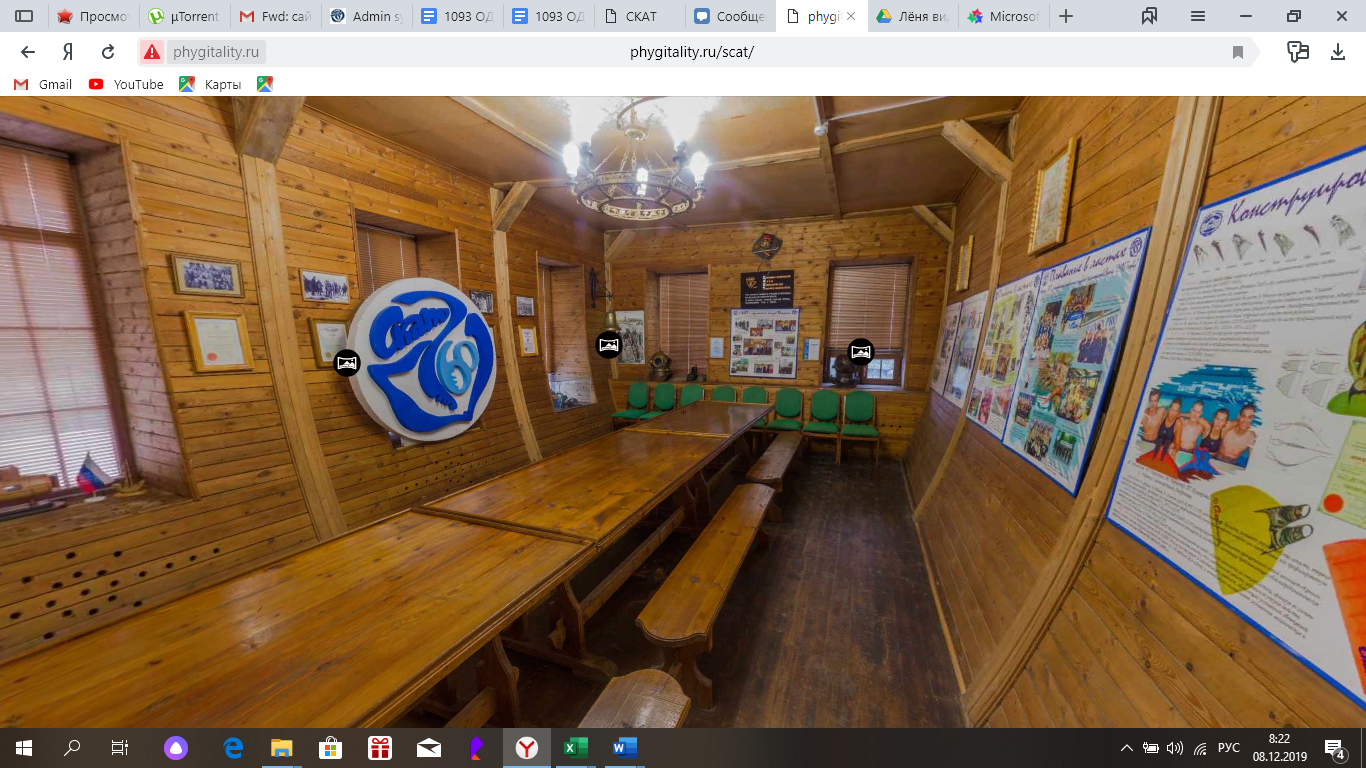 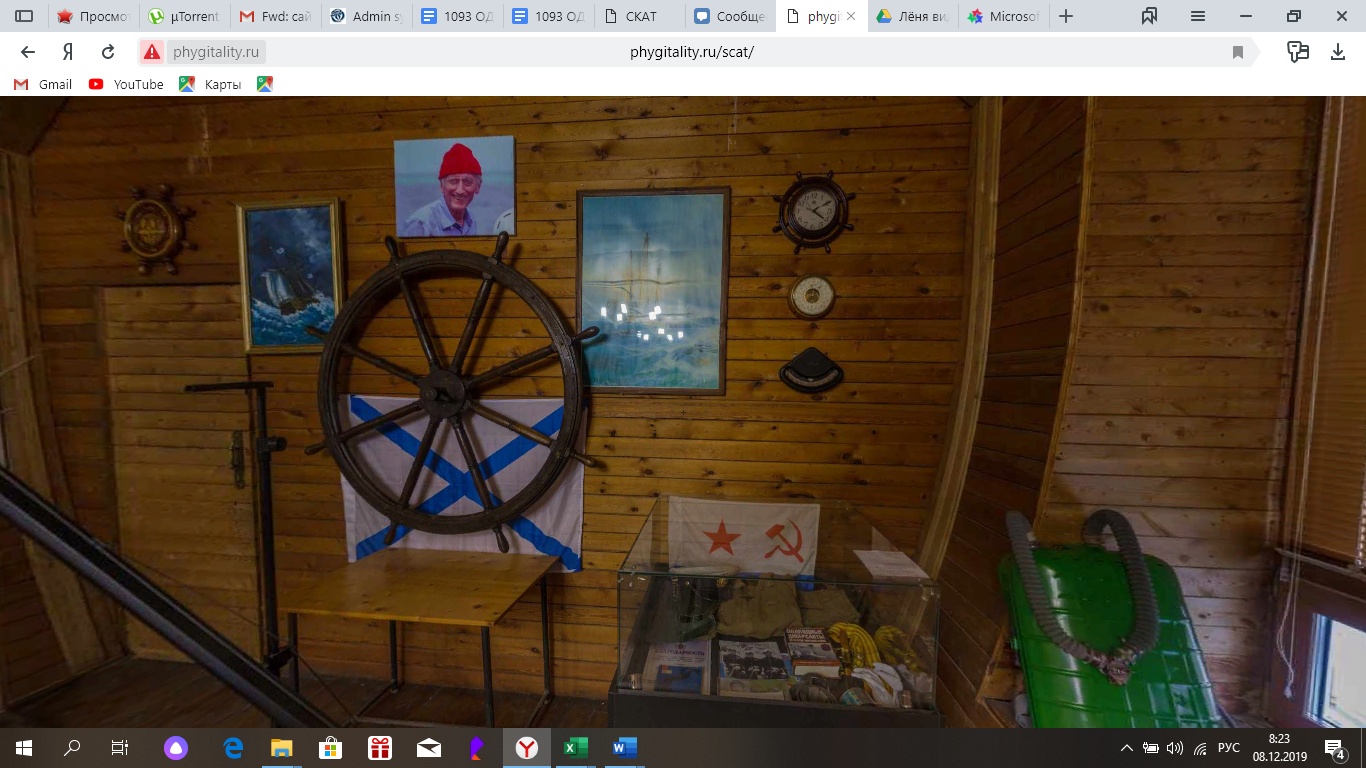 Приложение 1.3.Примеры страниц электронного каталога музея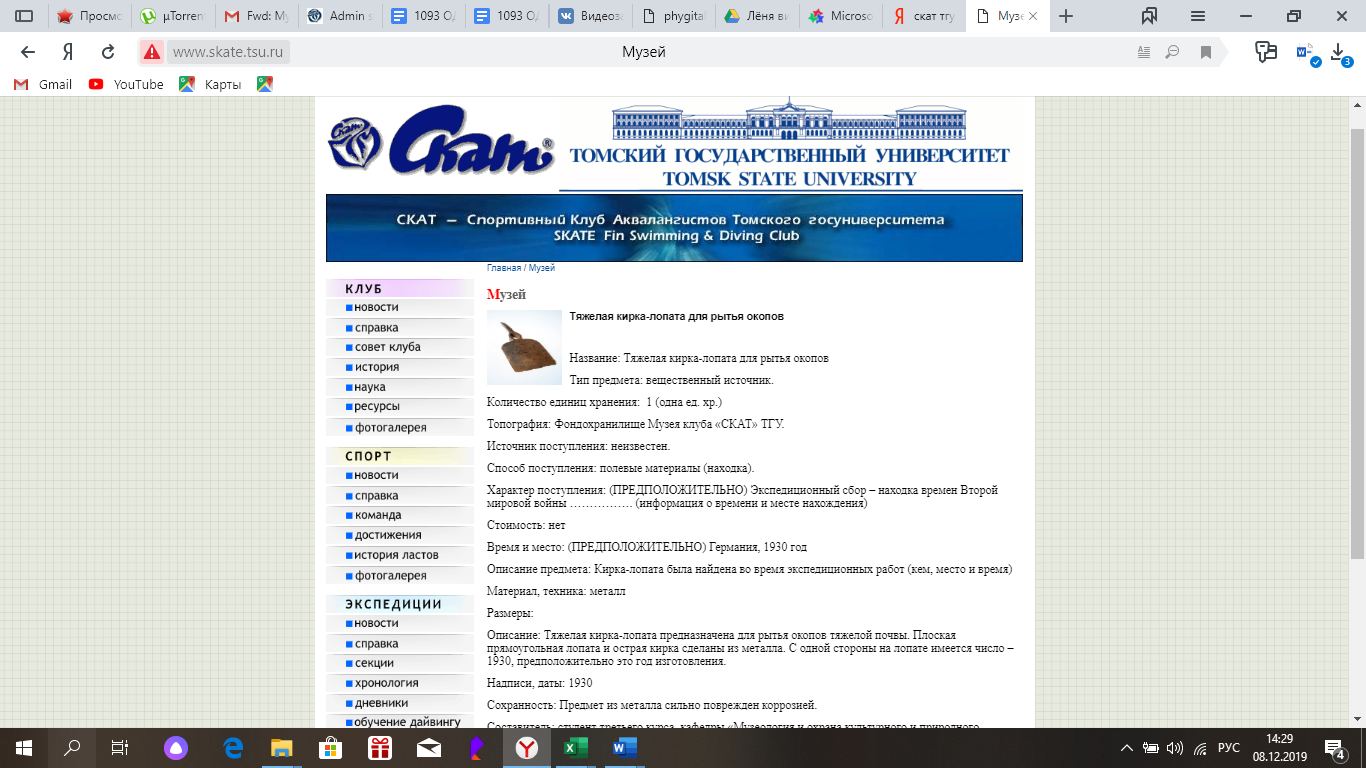 Приложение 1.4.Сценарий экскурсии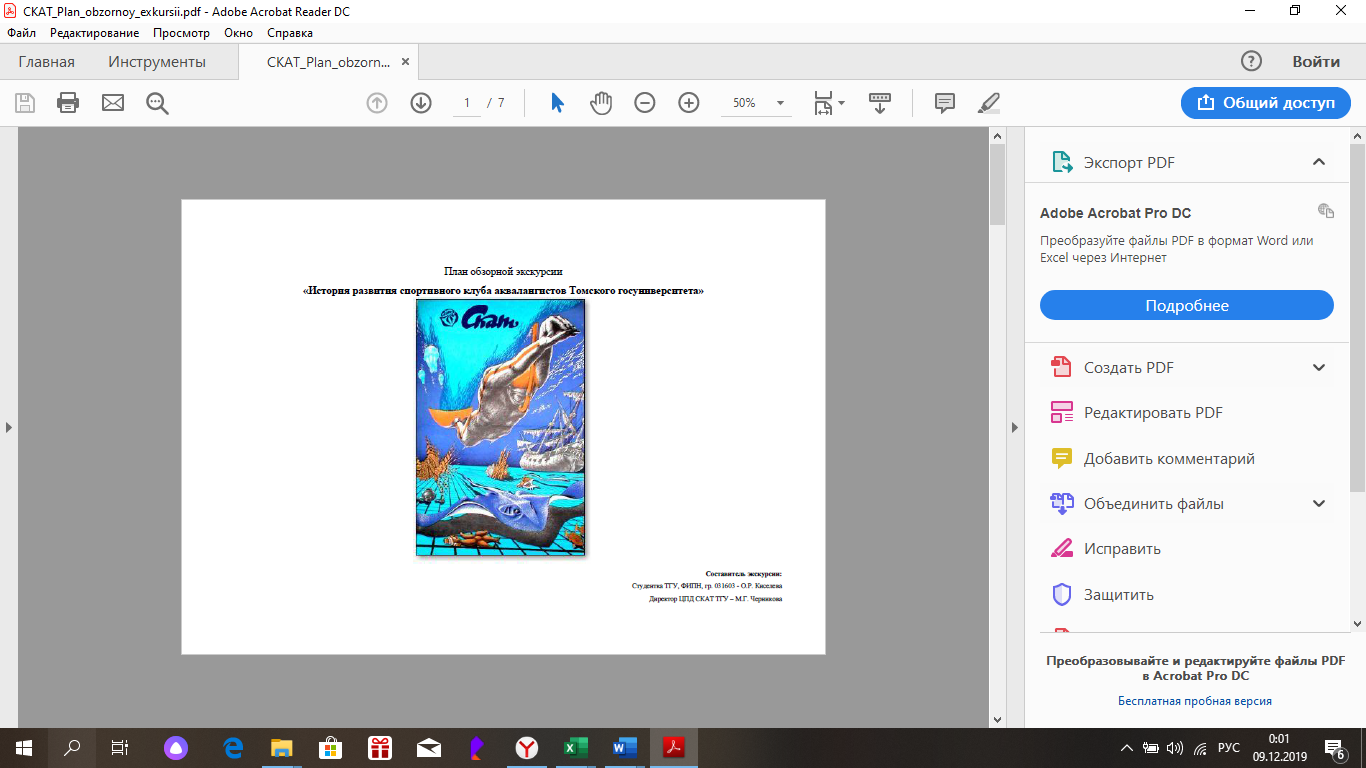 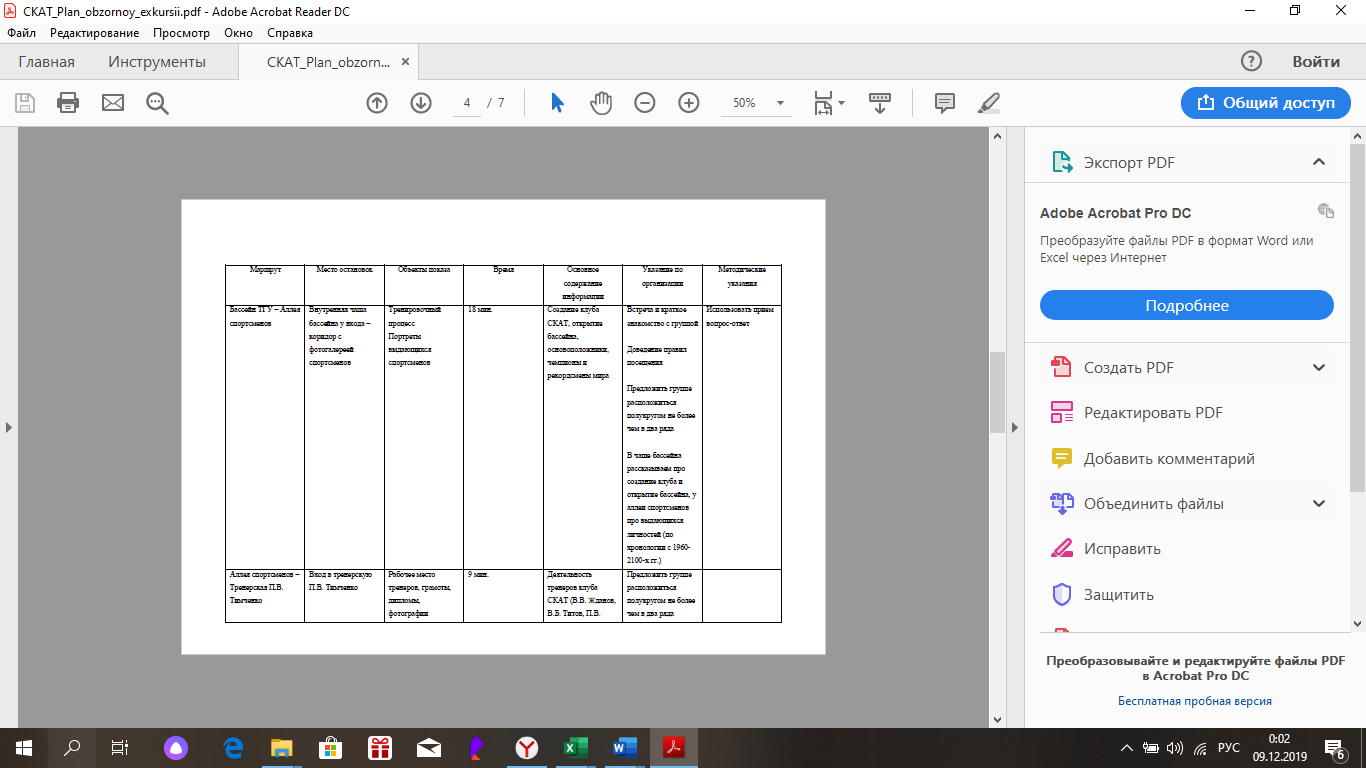 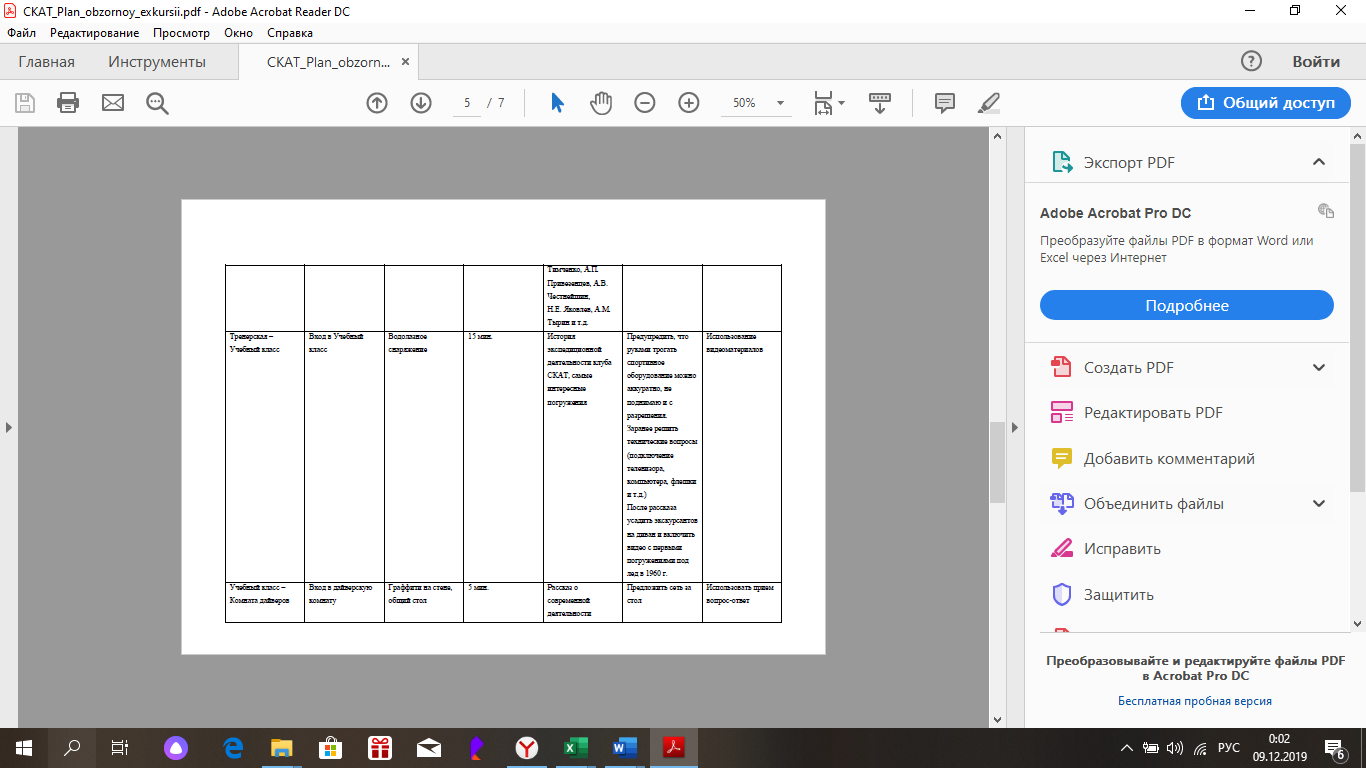 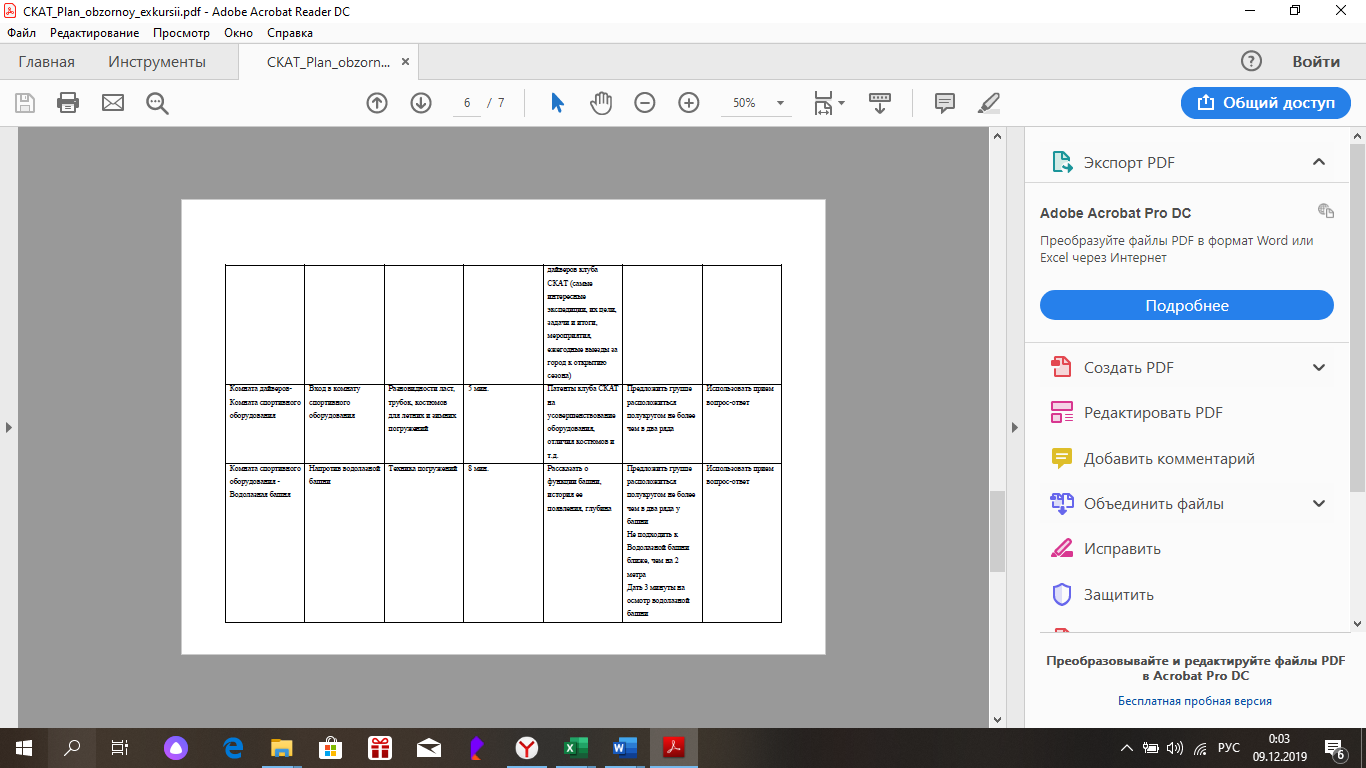 ЗаключениеСоздание электронного каталога экспонатов Клуба СКАТ ТГУ для вхождения в единый музейный комплекс Университета позволит сохранить наследие и традиции университетского подводного клуба. Существует необходимость дальнейшего изучения экспонатов и предоставления онлайн-доступа к коллекциям для научных исследований и проведения просветительских программ. Создание электронного каталога с дополненной реальностью экспонатов и виртуального тура музея клуба позволит увеличить количество посетителей музея, давая возможность погрузиться в подводный мир с любой точки земного шара.По итогу было принято решение модернизировать сайт, так как на сегодняшний день нет технической возможности разместить все результаты работы на текущей версии. В ближайшее время программисты университета предоставят новую структуру сайта, и мы сможем оформить электронный каталог в соответствии с задуманной идеей.Результаты проекта предоставляют много возможностей для развития проекта и углубления, осталась еще коллекция раковин и морских обитателей, для описания которой будут привлекаться специалисты, а также по мере изучения экспонатов, информация о них будет приобретать новый дополненный вид.Начало положено, мы описали большую часть фондов клуба СКАТ ТГУ и продолжим совместную работу со всеми заинтересованными подразделениями и персоналиями.Результаты проекта по задачамРезультаты проекта по задачамЗадача Результат выполненияФотографирование экспонатов в нескольких проекциях, позволяющая изучать предмет, обработка и ретушьСоздана база фотоматериалов по 530 экспонатамОписание фондов и формирование каталогаОписана часть фонда: коллекция «Подводная археология»и коллекция «История клуба»Создание виртуальной модели музея с использованием технологии дополненной реальности, погружающего посетителей в историю клуба и университетаСоздана виртуальная модель музея с дополненной реальностьюСоздание сценария комплексной экскурсионной программы по музею Создана экскурсионная программа, по всему клубу СКАТ ТГУ Плановые целевые значения ключевых показателей эффективности (КПЭ) ПроектаПлановые целевые значения ключевых показателей эффективности (КПЭ) ПроектаПлановые целевые значения ключевых показателей эффективности (КПЭ) ПроектаПлановые целевые значения ключевых показателей эффективности (КПЭ) ПроектаПлановые целевые значения ключевых показателей эффективности (КПЭ) ПроектаПлановые целевые значения ключевых показателей эффективности (КПЭ) Проекта№ п/пНаименование КПЭ ПроектаЕд. изм.Целевое значение КПЭФактическое значение КПЭПричина отклонения при недостижении1Фотографии экспонатов в нескольких проекцияхКол-во530 экспонатов530 экспонатов2Часть каталога с описанием коллекцииКол-во1 коллекция «Подводная археология»1 коллекция «История клуба»1 коллекция «Подводная археология»1 коллекция «История клуба»3Виртуальная модель музея СКАТ ТГУКол-во1 виртуальная экскурсия музея1 виртуальная экскурсия музея4Страницы электронного каталога на сайте СКАТ ТГУКол-во>100 страниц2 страницыОписаний предметов 75 штТехническая возможность сайта ограничена, создается новый сайт5Экскурсионная программаКол-во1 экскурсионная программа1 экскурсионная программа